............................................................................................................................Х                 АХ              ДАХ     ...................................................................................................................Хана          хлеб           хвала________________________________________________________________________________________________________________________________________________________________________________________________________________________________________________________________............................................................................................................................  Х                  АХ              ДАХ     ...................................................................................................................  Хана          хлеб           хвала________________________________________________________________________________________________________________________________________________________________________________________________________________________________________________________________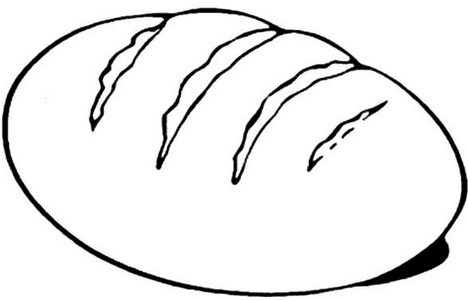 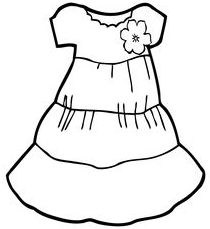 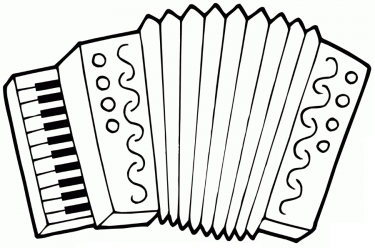 